Pracovný list - Kurzový lístokTeoretické otázkyaký je rozdiel medzi valutou a devízou?z akých častí sa skladá 3 písmenová skratka meny?priraďte nasledovné skratky mien k jednotlivým štátom a uveďte k nim aj názov meny v danej krajine:PLN					AustráliaRUB					ŠvédskoSEK					PoľskoDKK					Rusko		HRK					ŠvajčiarskoBGN					DánskoCHF					BulharskoAUD					ChorvátskoKtoré z nasledovných štátov nepatria do Európskej menovej únie - tzn. nepoužívajú menu EUR:Slovinsko	Veľká Británia 		Švédsko	Rakúsko	RumunskoHolandsko	Litva			Malta		Maďarsko	CyprusPraktické príkladyPán Michal prišiel z dovolenky a má v hotovosti 1500 kún, chce si ich zameniť naspäť za Eurá. Koľko EUR dostane v hotovosti?Pani Emília má v banke dolárový účet a chce zaplatiť tovar v internetovom obchode za 250 EUR. Na akú sumu musí zadať príkaz na dolárovom účte, aby pokryla hodnotu tovaru?Pán Jozef má na Slovensku účet v Eurách a chce si v Poľsku vybrať peniaze z bankomatu. Koľko EUR sa mu odpočíta z účtu, keď vyberie 500 zlotých?Majme nasledovný kurzový lístok /hodnoty sú uvádzané voči 1 EUR: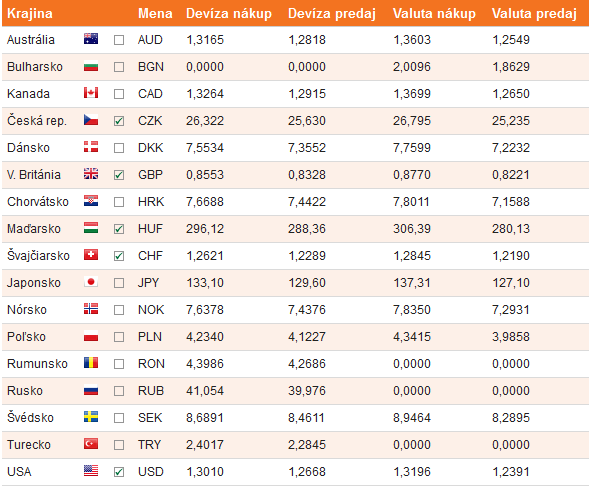 Odpovede na teoretické otázkyaký je rozdiel medzi valutou a devízou?Valuta - označenie cudzej meny v hotovostnom platobnom stykuDevíza - označenie cudzej meny v bezhotovstnom platobnom stykuz akých častí sa skladá 3 písmenová skratka meny?Prvé dve písmená označujú štát a posledné písmeno medzinárodný názov meny.priraďte nasledovné skratky mien k jednotlivým štátom a uveďte k nim aj názov meny v danej krajine:PLN					Poľsko 		ZlotýRUB					Rusko 		RubeľSEK					Švédsko 	KorunaDKK					Dánsko 	Koruna		HRK					Chorvátsko	KunaBGN					Bulharsko 	LevCHF					Švajčiarsko 	FrankAUD					Austrália	DolárKtoré z nasledovných štátov nepatria do Európskej menovej únie - tzn. nepoužívajú menu EUR:Slovinsko	Veľká Británia 		Švédsko	Rakúsko	RumunskoHolandsko	Litva			Malta		Maďarsko	CyprusOdpovede na praktické príklady:Použijeme kurz valuta-nákup, nakoľko ide o hotovostnú výmenu. 1500 / 7,8011 = 192, 28 EUR.Požijeme kurz devíza-nákup, nakoľko platí bezhotovstne. 250x1,3010 = 325,25 USD. Požijeme kurz devíza-predaj, nakoľko samotná výmena peňazí prebehla bezhotovostne. 500/4,1227 = 121,28 EUR. 